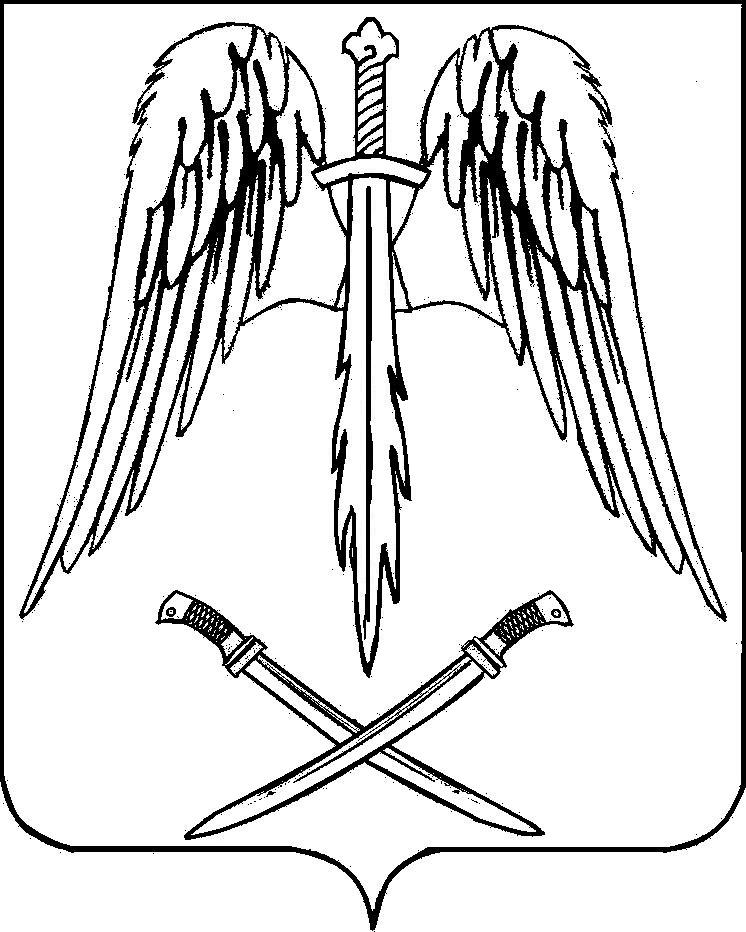 ПОСТАНОВЛЕНИЕАДМИНИСТРАЦИИ АРХАНГЕЛЬСКОГО СЕЛЬСКОГО  ПОСЕЛЕНИЯ ТИХОРЕЦКОГО РАЙОНА от 01.04.2014                                              			                               № 63ст. АрхангельскаяОб установлении норматива стоимости одного квадратного метра общей площади жилья для расчета размеров социальных выплат, предоставляемых отдельным категориям граждан Архангельского сельского поселения Тихорецкого района на второй квартал 2014 года 	В соответствии с постановлением администрации Архангельского сельского поселения Тихорецкого района от 02 ноября 2009 года № 283 «Об утверждении методики определения средней рыночной стоимости одного квадратного метра общей площади жилого помещения по Архангельскому сельскому поселению Тихорецкого района», п о с т а н о в л я ю:	1.Установить в Архангельском сельском поселении Тихорецкого района норматив стоимости одного квадратного метра общей площади жилья для расчета размеров социальных выплат, предоставляемых отдельным категориям граждан, на второй квартал 2014 года в размере 26 323 (двадцати шести тысяч триста двадцать три) рублей.	2.Разместить настоящее постановление на официальном сайте администрации Архангельского сельского поселения Тихорецкого района в информационно-телекоммуникационной сети «Интернет».	3.Контроль за выполнением настоящего постановления оставляю за собой.	4.Настоящее постановление вступает в силу со дня его подписания и распространяется на правоотношения, возникшие с 1 апреля 2014 года.Глава Архангельского сельскогопоселения Тихорецкого района					            В.В.Трифонов